MINISTRY OF DEFENCE & MILITARY VETERANSNATIONAL ASSEMBLYQUESTION FOR WRITTEN REPLY260.	Mr S P Mhlongo (EFF) to ask the Minister of Defence and Military Veterans:What number of (a) tender briefings were held in 2018 by (i) her department and (ii) each of the entities reporting to her and (b) the specified briefings were compulsory?										NW271EREPLY:DEPARTMENT OF DEFENCETender briefings held in 2018 are as follows:Simons’ Town Procurement Service Centre – 60 tender briefings.Central Procurement Service Centre – 69 tender briefings.All briefings were compulsory. DEPARTMENT OF MILITARY VETERANSThe Department of Military Veterans had no tender briefings held in 2018.OFFICE OF THE MILITARY OMBUDThe office of the Military Ombud did not hold any tender briefings in 2018.ARMSCORArmscor held 10 tender briefings in 2018.  One (1) was a published tender bid with a compulsory bidders briefing and nine (9) bids were published with non-compulsory bidders’ briefings.DFSCThe DFSC did not hold any tenders briefings in 2018.CASTLE CONTROL BOARDThe Castle Control Board (CCB) did not hold any tenders briefings in 2018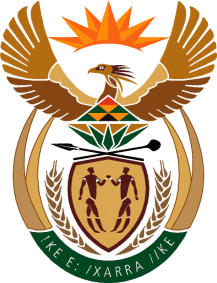 